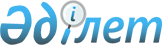 О создании рабочей группы для выработки предложений по совершенствованию взаимодействия Республики Казахстан с Организацией по безопасности и сотрудничеству в ЕвропеРаспоряжение Премьер-Министра Республики Казахстан от 17 апреля 2006 года N 98-р



 

     

 В целях выработки предложений по совершенствованию взаимодействия Республики Казахстан с Организацией по безопасности и сотрудничеству в Европе (далее - ОБСЕ) и достижения в ней статуса Действующего Председателя:






      1. Создать рабочую группу в следующем составе:

Алиев                  - первый заместитель Министра иностранных



Рахат Мухтарович         дел Республики Казахстан - Специальный



                         представитель Республики Казахстан по



                         сотрудничеству с ОБСЕ, руководитель

Бабакумаров            - вице-министр культуры и информации



Ержан Жалбакович         Республики Казахстан, заместитель



                         руководителя 

Рахметуллин            - заместитель директора Департамента



Акан Акасович            общеевропейского сотрудничества



                         Министерства иностранных дел Республики



                         Казахстан, секретарь

Ваисов                 - заместитель Генерального прокурора



Мерей Курманович         Республики Казахстан (по согласованию)

Кайырберли             - начальник управления международного



Канат Кайырберлиевич     сотрудничества Министерства образования и



                         науки Республики Казахстан

Калюжный               - руководитель Национального центра по



Вячеслав Афанасьевич     правам человека (по согласованию)

Сарбасов               - директор Департамента правового



Акмади Адилович          обеспечения и информационно-аналитической



                         работы Министерства труда и социальной



                         защиты населения Республики Казахстан

Сарсембаев             - заведующий отделом по международным



Марат Алдангорович       отношениям Центральной избирательной



                         комиссии Республики Казахстан (по



                         согласованию)

Брагин                 - директор Департамента нормативно-правового



Александр Геннадьевич    обеспечения и международного



                         сотрудничества Министерства охраны



                         окружающей среды Республики Казахстан

Баишев                 - судья-секретарь пленарного заседания



Жолымбет Нурахметович    Верховного Суда Республики Казахстан (по



                         согласованию)

Исабеков               - директор Департамента международного права,



Тимур Шамсатович         защиты имущественных прав государства,



                         договоров и претензионно-исковой работы



                         Министерства юстиции Республики Казахстан

Мухаева Мадина         - начальник управления международного



Мусаевна                 экономического сотрудничества Департамента



                         международных отношений Министерства



                         экономики и бюджетного планирования



                         Республики Казахстан

Исин Ержан             - заместитель начальника Главного управления



Курмангалиевич           службы Комитета национальной безопасности



                         Республики Казахстан (по согласованию)

Вахрамеев              - заместитель начальника управления



Роман Валерьевич         международного сотрудничества



                         Министерства внутренних дел Республики



                         Казахстан

Аубакиров              - начальник Центра по контролю за



Амангельды Ниязбаевич    сокращением вооружений и обеспечению



                         инспекционной деятельности при



                         Министерстве обороны Республики Казахстан


   Абишев                 - секретарь Комиссии по правам человека при



Тастемир Даутович        Президенте Республики Казахстан



                         (по согласованию)



 






      2. Рабочей группе в срок до 1 мая 2006 года выработать и внести в Правительство Республики Казахстан предложения по совершенствованию взаимодействия Республики Казахстан с ОБСЕ и достижению в ней статуса Действующего Председателя.






      3. Признать утратившим силу 
 распоряжение 
 Премьер-Министра Республики Казахстан от 1 июля 2005 года N

 

181-р "О создании рабочей группы по совершенствованию взаимодействия Республики Казахстан с Организацией по безопасности и сотрудничеству в Европе".


      Премьер-Министр


					© 2012. РГП на ПХВ «Институт законодательства и правовой информации Республики Казахстан» Министерства юстиции Республики Казахстан
				